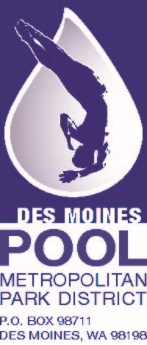 Des Moines Pool Metropolitan Park District22015 Marine View Drive SouthApril 17, 20185:00 p.m. Regular MeetingAGENDA5:00 CALL TO ORDER ROLL CALL5:03PLEDGE OF ALLEGIANCE 5:06ADOPTION/MODIFICATIONS OF AGENDA 5:09ANNOUNCEMENTS, PROCLAMATIONS AND PRESENTATIONS5:12PUBLIC COMMENT (Please Limit to Three [3] Minutes) 5:15CONSENT AGENDA	 a.  STAFF/CONTRACTOR/COMMITTEE REPORTSBoard CommitteesDistrict General Manager Administration ReportAquatic Manager Reportb.  ADOPTION OF MINUTESMarch 6, 2018 Special Retreat Meeting March 20, 2018 Regular Meetingc.  CORRESPONDENCE	Noned.  VOUCHER APPROVAL		$ 182,248.48 was processed in March 2018	e.  KING COUNTY ELECTRONIC FUNDS TRANSFERS		$ 18,112.41 was processed in March 2018 for payroll 		OLD BUSINESS5:20	a.  GOAL PLANNING 		5:30	b.  AQUATIC FEASIBILITY STUDY 		5:40	c.  TRANSITION UPDATE 		 5:50		d.  SWIM TEAM CONTRACT 			NEW BUSINESS 6:10	a.  1ST QUARTER FINANCIAL REPORT 6:30	b.  2017 DISTRICT ANNUAL REPORT 6:50BUSINESS CALENDARUPCOMING MEETINGSMay 15, 2018, Regular Board Meeting, 5:00 p.m. District Offices June 16, 2018, Regular Board Meeting, 5:00 p.m. District OfficesUPCOMING MEETINGSMay 15, 2018, Regular Board Meeting, 5:00 p.m. District Offices June 16, 2018, Regular Board Meeting, 5:00 p.m. District OfficesADJOURNMENTADJOURNMENT